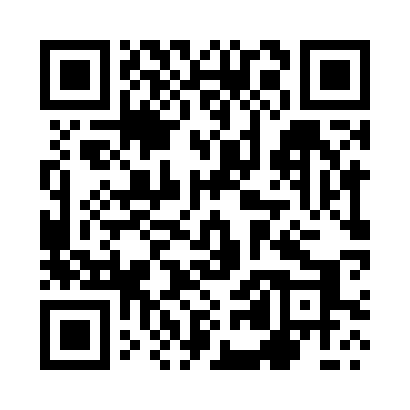 Prayer times for Kierzkow, PolandMon 1 Apr 2024 - Tue 30 Apr 2024High Latitude Method: Angle Based RulePrayer Calculation Method: Muslim World LeagueAsar Calculation Method: HanafiPrayer times provided by https://www.salahtimes.comDateDayFajrSunriseDhuhrAsrMaghribIsha1Mon4:056:0512:355:027:058:582Tue4:026:0312:345:037:079:003Wed3:596:0012:345:047:099:024Thu3:565:5812:345:057:109:055Fri3:545:5612:335:067:129:076Sat3:515:5412:335:087:149:097Sun3:485:5112:335:097:159:118Mon3:455:4912:335:107:179:149Tue3:425:4712:325:117:199:1610Wed3:395:4512:325:127:209:1911Thu3:355:4212:325:147:229:2112Fri3:325:4012:325:157:249:2413Sat3:295:3812:315:167:269:2614Sun3:265:3612:315:177:279:2915Mon3:235:3412:315:187:299:3116Tue3:205:3112:315:197:319:3417Wed3:175:2912:305:207:329:3618Thu3:135:2712:305:227:349:3919Fri3:105:2512:305:237:369:4220Sat3:075:2312:305:247:379:4421Sun3:035:2112:305:257:399:4722Mon3:005:1912:295:267:419:5023Tue2:575:1712:295:277:439:5324Wed2:535:1512:295:287:449:5625Thu2:505:1312:295:297:469:5926Fri2:465:1112:295:307:4810:0227Sat2:435:0912:285:317:4910:0528Sun2:395:0712:285:327:5110:0829Mon2:365:0512:285:337:5310:1130Tue2:325:0312:285:357:5410:14